Open Your Class With This TomorrowThe Lost Boys:  Inside Muzafer Sherif`s Robbers Cave ExperimentDirections:  Read the following questions and respond to the following questions.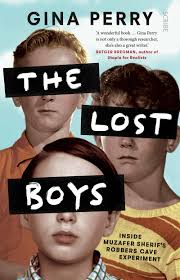 1. Think of a team (can be a sports team or academic team) with whom you regularly compete.  List five characteristics of the team or members of the team.2. Explain a specific instance in which one of these characteristics developed.3. List five characteristics of your own team who competed against the team you have described above.4. Explain a specific instance in which one of these characteristics developed.5. Examine the overall positive and negative characteristics of each of these teams.  How do the results differ?6. Relate these findings to what you know of in-group and out-group bias.7. Imagine you now play for the rival team.  Give a specific example of how superordinate goals might help you overcome your previous beliefs about the individuals from the “other” team.